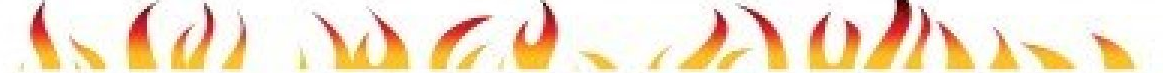 Помнить все должны о том, Что нельзя играть с огнём.               «СПИЧКИ ДЕТЯМ НЕ ИГРУШКА»  Занятие по ОБЖ во второй младшей группеЦель: Познакомить детей с правилами пожарной безопасности.Задачи:Дать понятие о том, какую опасность таят в себе спички.Познакомить со свойствами огня.Дать представление о пользе и вреде огня.Вызвать желание быть всегда осторожными с огнём.Оборудование: спички, свеча,  картинки «Огонь - друг, огонь- враг», геометрические фигуры.Предварительная работа: беседа «Спички детям не игрушка», рассматривание иллюстраций с пожароопасных ситуаций, Д/и «Будь осторожен с огнём», заучивание стихов, чтение книг С. Маршака, С. Михалкова.Ход занятия:Воспитатель: Ребята, прислушайтесь, вы что – нибудь слышите? Что-то пищит. (Пищат спички). 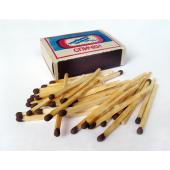 Показывает спички. Воспитатель: Что это? Ответы детей. Воспитатель: Как интересно, они что-то говорят. Спички говорят, что они очень хотят поиграть с нами. Спички предлагают, чтобы мы их зажгли. А спички будут гореть. Всем будет тепло и весело. Итак, я зажигаю спичку. (Достаёт из коробка). Как здорово! Сама спичка деревянная, а головка у неё из серы. Посмотрите, как спичка быстро вспыхивает. (Спичка горит). Как красиво горит деревянная палочка, огонь такой яркий. Ой, ребята, посмотрите, огонь подкрадывается к моим пальцам, хочет меня обжечь. Помогите мне. Что надо сделать?  Ответы детей.Воспитатель: Спасите меня скорее, дуйте! Ой, спасибо вам, ребята, я так испугалась. А вы? А если бы я бросила горящую спичку на пол, что бы было?Ответы детей. Воспитатель: Да, правильно, загорелся бы ковёр, мебель, занавески, одежда, мы с вами. Вот, оказывается, какая большая беда от маленькой спички. Детям спички брать нельзя – это не игрушка. Ребята, а кто из вас когда - нибудь обжигался огнём?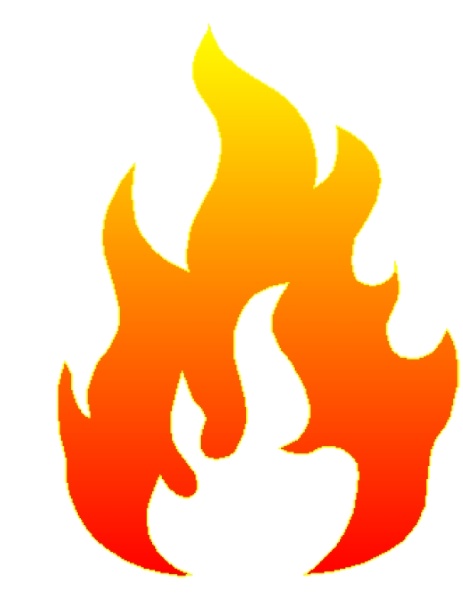 Ответы детей. Воспитатель: Было больно? А для чего нужны спички? Ответы детей. Воспитатель: 		Рыжий зверь в печи сидит,Рыжий зверь на всех сердит,Он от злости ест дроваМожет час, а может два.Ты рукой его не тронь,Искусает он ладонь.   			(Огонь)Воспитатель: В давние времена люди согревались у огня от холода, готовили себе пищу, он давал им свет. Шло время, и люди «приручили» огонь и поселили в свои дома. Ребята, а  у вас есть дома огонь? А где он живёт? Как он нам помогает?Ответы детей. Воспитатель: А ещё есть заводы, где так - же в печах живёт огонь.  В пекарнях в печах пекут хлеб. Есть такие печи, в которых варят металл. Потом из него делают машины, самолёты. Огонь помогает работать таким заводам. Показ иллюстраций.Раздаётся плачь, появляется кошка.Воспитатель:  Почему ты плачешь? Что случилось у тебя?Кошка: Да, как же мне не плакать! Была у меня избушка, теплая и уютная.  Наступила зима, растопила я печь и ушла за молоком. 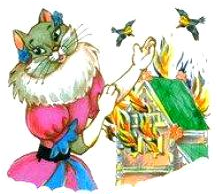 Соскочил огонь с полена, Перед печкой выжег пол, Побежал по стульям с треском, Вверх залез по занавескам, Стены дымом заволок.Воспитатель: Нам знакома эта история. Дети  читают потешку «Тили-бом».Воспитатель: Да разве можно огонь без присмотра оставлять? (Детям) Ребята, правильно поступила Кошка?Кошка: Да знала я, что нельзя уходить из дома, когда огонь в печи горит. И теперь из-за своей оплошности без дома я осталась. Что мне делать, как мне быть (плачет).Воспитатель: Не плачь, мы с ребятами тебе поможем. Давайте подарим нашей гостье новый домик.Д/И «ПОСТРОЙ ДОМИК»   (из геометрических фигур)Кошка: Спасибо, вам, друзья! Выручили вы меня. Не оставили без крова холодною зимой. А чтобы в твоём доме всегда было светло, мы тебе дарим свечку.Кошка зажигает свечу.Воспитатель: Видишь, как танцует пламя свечи? Посмотри, как ребята превратятся в свечек. Наше тело это свеча, поэтому мы стоим и не двигаемся. А руки – это зажжённый огонь. Покажем, как пламя танцует.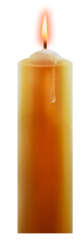 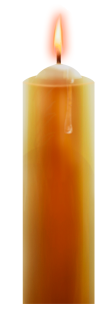 ФИЗКУЛЬТМИНУТКА   «ПЛАМЯ СВЕЧИ»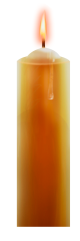 Звучит музыка огня, дети превращаются в свечи.Кошка: Вы такие маленькие и уже знаете, как обращаться с огнём.Воспитатель: Мы и тебя можем научить, чтобы больше такая беда с тобой не случилась. Кошка: Ой, как интересно. Я буду слушать вас внимательно.Беседа по картинкам «Не играй с огнём».Кошка: Какие умные ребята. Спасибо вам большое.Воспитатель:  Ребята, давайте подарим нашей гостье стихи.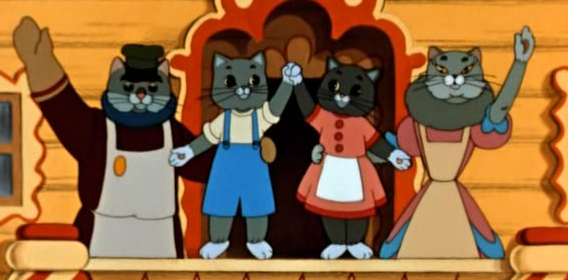 СТИХИ«Здравствуй, киса»«Уж ты котенька-коток» «Пошёл котик на торжок»«Плачет киска»Кошка: Какие хорошие стихи, как вы красиво их читали. Теперь я знаю, что огонь без присмотра оставлять нельзя! И для вас у меня есть весёлая игра. ИГРА   «ТОПАЕМ, ХЛОПАЕМ»                    Если дети поступают правильно – хлопать, если нет – топать.Знаю я теперь, друзья, Что с огнём играть нельзя.  (хлопать)Спички весело горят,Буду с ними я играть   (топать)Рома убежал за дом,Там играет он с огнём.   (топать)Он опасен, Маша знает,Утюг больше не включает.   (хлопать)Вика с Лерою играют,На печи газ зажигают.   (топать)Все теперь ребята знают, что с огнём играть нельзя?   (Да)Мне уже домой пора, до свиданья, детвора. А для вас у меня гостинцы.Кошка раздаёт конфеты, уходит.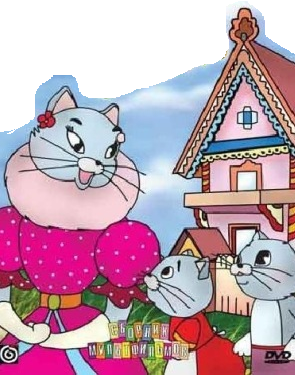 